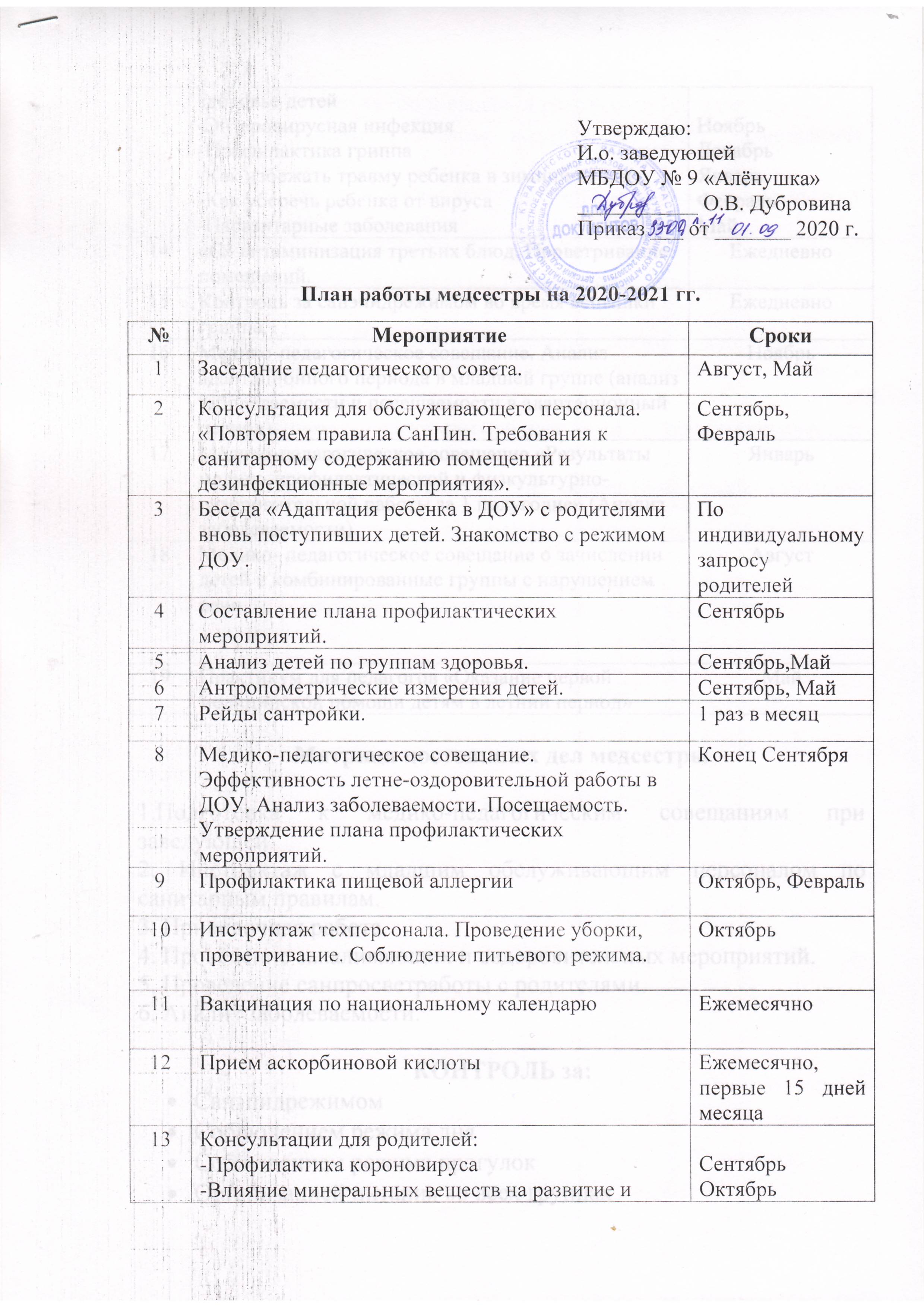 Матрица постоянных дел медсестры1.Подготовка к медико-педагогическим совещаниям при заведующей.2. Инструктаж с младшим обслуживающим персоналом по санитарным правилам.3. Прививочная работа.4. Проведение закаливающих и оздоровительных мероприятий.5. Проведение санпросветработы с родителями.6. Анализ заболеваемости.КОНТРОЛЬ за:СанэпидрежимомСоблюдением режима дняСоблюдением режима прогулокОрганизацией питания во всех группахЗакладкой продуктов и выдачей готовых блюд на кухнеТемпературным режимом воздуха во всех помещениях детского садаСоответствием одежды детей погодным условиям при выходе на прогулкуВыполнением двигательного режимаСоблюдением санитарных правил при организации игр с пескомСоблюдением Инструкции по охране жизни и здоровья детей при организации прогулок, при подготовке участков к летнему отдыхуПроведением оздоровительных и профилактических мероприятий в режиме дняПодготовкой, проведением и эффективностью утренней гимнастикиздоровье детей-Энтеровирусная инфекция-Профилактика гриппа-Как избежать травму ребенка в зимний период-Как уберечь ребенка от вируса-Паразитарные заболеванияНоябрьДекабрьЯнварьФевральМай14«С» витаминизация третьих блюд. Проветривание помещений.Ежедневно15Контроль за санэпидрежимом во время вспышки гриппа.Ежедневно16Медико-педагогическое совещание. Анализ адаптационного периода в младшей группе (анализ заболеваемости и посещаемости в адаптационный период)Ноябрь17Медико-педагогическое совещание «Результаты медико-профилактической и физкультурно-оздоровительной работы за 1 полугодие» (Анализ заболеваемости).Январь18Медико- педагогическое совещание о зачислении детей в комбинированные группы с нарушением речиАвгуст19Практикум для педагогов «Оказание первой медицинской помощи детям в летний период»Май